HIEFZT ;C H6FJJFG]\ S[4 Nl1F6 U]HZFT DF8[ VFUFDL BZLO kT]GL ZZDL lJEFULI ;\XMWG lJ:TZ6 VD,LSZ6 ;lDTL (ZREAC)GL A[9S GLR[ H6FJ[, TFZLB4 ;DI VG[ :Y/[ ZFBJFDF\ VFJ[, K[P	;NZ A[9SDF\ S'lQF ;\,uG BFTFVMGF VlWSFZLVM VG[ S'lQF lJ7FG S[gN=MGF J0FVMV[ GLR[ NXF"J[, D]¡FVM V\U[ 5FJZ 5M.g8 5|[hg8[XG VF5JFG]\ ZC[X[P!P UT BZLO kT]GL SFDULZLq5lZ6FDM VG[ VFUFDL BZLO kT] DF8[G]\ VFIMHGq,1IF\SMZP  I]lGJl;"8L äFZF SZJFDF\ VFJ[, E,FD6MGF VD,LSZ6 ;A\WL 1F[+LI VG]EJM#P UT BZLO kT] NZdIFG VG]EJFI[, B[T pt5FNGGF 5|`GMqV0R6MqOL0A[S $P B[0}T 5|lTlGWLVMGF VG]EJMq;}RGM	ZL5M8" 5|[hg8 SZGFZ VlWSFZLzLVMV[ V+[GL SR[ZLG[ ZL5M8"GL 5F\R GS, TYF NZ[S ;eIMG[V[SvV[S GS, sV\NFH[ *_ GS,f VF5JFGL ZC[X[P SFI"S|DGL GS, VF ;FY[ ;FD[, SZ[, K[4 H[ S[gãMqlJEFUGM V[SXG 8[SG lZ5M8" DMS,JFGM CHL AFSL CMI T[VMV[ DM0FDF\ DM0F   TFP#_q!qZ_!5 ;]WLDF\ V+[GL SR[ZLGF .vD[., tvs@nau.in  DF\ DMS,L VF5JMP  ZREAC  GF TDFD ;eIMG[ ;DI;Z A[9SDF\ CFHZ ZC[JF lJG\TL K[P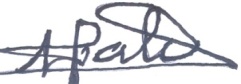 GS, ;lJGI ZJFGF 5|lT o!P lGIFDSzL4 S'lQFqAFUFITq5X]5F,G4 UF\WLGUZZP Zonal Project Director, Zone-6, ICAR, CAZRI, Jodhpur (Rajasthan)GS, HIEFZT ;FY ZJFGF 5|lT o!P ;\XMWG lGIFDSzL4 GPS'PI]P4 GJ;FZLPZP VFRFI"qlJnFXFBFwI1FzL4 V[U|LS<RZqCM8L"S<RZqJ[8ZLGZLqV[PAL[PV[DP4 GPS'PI]P4 GJ;FZLP#P ;\I]ST B[TL lGIFDSzL4 ;]ZTqJ0MNZFP$P ;\I]ST AFUFIT lGIFDSzL4 ;]ZTqJ0MNZFP5P lJEFULI ;\XMWG lJ:TZ6 VD,LSZ6 ;lDTLGF NZ[S ;eIzLVM sIFNL ;FD[, K[Pf [P.T.O.]GJ;FZL S'lQF I]lGJl;"8L4 GJ;FZLv#)&$5_lJEFULI ;\XMWG lJ:TZ6 VD,LSZ6 ;lDlT (ZREAC)GF ;eIzLVMGL IFNL               lJ:TZ6 lX1F6 lGIFDSzLGL SR[ZLGJ;FZL S'lQF I]lGJl;"8LV[~ RFZ Z:TF4 GJ;FZLv#)&$5_OMG o _Z&#*vZ(Z_Z&4 O[S; o _Z&#*vZ(Z*_& e-mail: dee@nau.in, Website: www.nau.inOMG o _Z&#*vZ(Z_Z&4 O[S; o _Z&#*vZ(Z*_& e-mail: dee@nau.in, Website: www.nau.in5lZ5+TFZLBo_#q_ZqZ_!5;DIo;JFZ[ )P__ S,FS[ :Y/o;ZNFZ TF,LD B\04  ;ZNFZ :D'lT S[gN= 4 GPS'PI]P4 GJ;FZL HFPG\P GS'I]qlJlXlGq0Lv!q##5v$$$qZ_!5                      GJ;FZL TFP !*q_!qZ_!5s HLP VFZP 58[, flJ:TZ6 lX1F6 lGIFDSlJ:TZ6 lX1F6 lGIFDSzLGL SR[ZL GJ;FZL S'lQF I]lGJl;"8Lv#)&$5_ZZDL lJEFULI ;\XMWG lJ:TZ6 VD,LSZ6 ;lDTL (ZREAC)GL A[9SlJ:TZ6 lX1F6 lGIFDSzLGL SR[ZL GJ;FZL S'lQF I]lGJl;"8Lv#)&$5_ZZDL lJEFULI ;\XMWG lJ:TZ6 VD,LSZ6 ;lDTL (ZREAC)GL A[9SlJ:TZ6 lX1F6 lGIFDSzLGL SR[ZL GJ;FZL S'lQF I]lGJl;"8Lv#)&$5_ZZDL lJEFULI ;\XMWG lJ:TZ6 VD,LSZ6 ;lDTL (ZREAC)GL A[9SlJ:TZ6 lX1F6 lGIFDSzLGL SR[ZL GJ;FZL S'lQF I]lGJl;"8Lv#)&$5_ZZDL lJEFULI ;\XMWG lJ:TZ6 VD,LSZ6 ;lDTL (ZREAC)GL A[9SlJ:TZ6 lX1F6 lGIFDSzLGL SR[ZL GJ;FZL S'lQF I]lGJl;"8Lv#)&$5_ZZDL lJEFULI ;\XMWG lJ:TZ6 VD,LSZ6 ;lDTL (ZREAC)GL A[9SlJ:TZ6 lX1F6 lGIFDSzLGL SR[ZL GJ;FZL S'lQF I]lGJl;"8Lv#)&$5_ZZDL lJEFULI ;\XMWG lJ:TZ6 VD,LSZ6 ;lDTL (ZREAC)GL A[9SlJ:TZ6 lX1F6 lGIFDSzLGL SR[ZL GJ;FZL S'lQF I]lGJl;"8Lv#)&$5_ZZDL lJEFULI ;\XMWG lJ:TZ6 VD,LSZ6 ;lDTL (ZREAC)GL A[9SSFI"S|D ;}lRSFI"S|D ;}lRSFI"S|D ;}lRSFI"S|D ;}lRSFI"S|D ;}lRSFI"S|D ;}lRSFI"S|D ;}lRTFZLBo _#v_ZvZ_!5   ;DIo ;JFZ[ )P__ S,FS[  :Y/o ;ZNFZ TF,LD B\04  ;ZNFZ :D'lT S[gN=4  GS'I]4 GJ;FZTFZLBo _#v_ZvZ_!5   ;DIo ;JFZ[ )P__ S,FS[  :Y/o ;ZNFZ TF,LD B\04  ;ZNFZ :D'lT S[gN=4  GS'I]4 GJ;FZTFZLBo _#v_ZvZ_!5   ;DIo ;JFZ[ )P__ S,FS[  :Y/o ;ZNFZ TF,LD B\04  ;ZNFZ :D'lT S[gN=4  GS'I]4 GJ;FZTFZLBo _#v_ZvZ_!5   ;DIo ;JFZ[ )P__ S,FS[  :Y/o ;ZNFZ TF,LD B\04  ;ZNFZ :D'lT S[gN=4  GS'I]4 GJ;FZTFZLBo _#v_ZvZ_!5   ;DIo ;JFZ[ )P__ S,FS[  :Y/o ;ZNFZ TF,LD B\04  ;ZNFZ :D'lT S[gN=4  GS'I]4 GJ;FZTFZLBo _#v_ZvZ_!5   ;DIo ;JFZ[ )P__ S,FS[  :Y/o ;ZNFZ TF,LD B\04  ;ZNFZ :D'lT S[gN=4  GS'I]4 GJ;FZTFZLBo _#v_ZvZ_!5   ;DIo ;JFZ[ )P__ S,FS[  :Y/o ;ZNFZ TF,LD B\04  ;ZNFZ :D'lT S[gN=4  GS'I]4 GJ;FZ)o__;[;Gv!o pN3F8G;[;Gv!o pN3F8G;[;Gv!o pN3F8G;[;Gv!o pN3F8G;[;Gv!o pN3F8G)o__VFJSFZ 5|JRGo 0MP HLPALP SF,ZLIFVFJSFZ 5|JRGo 0MP HLPALP SF,ZLIFVFJSFZ 5|JRGo 0MP HLPALP SF,ZLIFVFJSFZ 5|JRGo 0MP HLPALP SF,ZLIFVFJSFZ 5|JRGo 0MP HLPALP SF,ZLIFVwI1Fo0MP ;LP H[P 0F\UZLIF4 DFP S],5lTzL;C VwI1F o!P 0MP V[PV[GP ;FA,5ZF4 ;\XMPlGPzLZP  0MPHLPVFZP58[,4 lJPlXP lGIFDSzL#P ;\I]ST B[TL lGIFDSzL4 ;]ZTqJ0MNZF)o__pNAMWGo  lJ:TZ6 lX1F6 lGIFDSzL	     ;\I]ST B[TL lGIFDSzL                  ;\XMWG lGIFDSzL	     DFP S],5lTzLV[SXG 8[.SG ZL5M8"pNAMWGo  lJ:TZ6 lX1F6 lGIFDSzL	     ;\I]ST B[TL lGIFDSzL                  ;\XMWG lGIFDSzL	     DFP S],5lTzLV[SXG 8[.SG ZL5M8"pNAMWGo  lJ:TZ6 lX1F6 lGIFDSzL	     ;\I]ST B[TL lGIFDSzL                  ;\XMWG lGIFDSzL	     DFP S],5lTzLV[SXG 8[.SG ZL5M8"pNAMWGo  lJ:TZ6 lX1F6 lGIFDSzL	     ;\I]ST B[TL lGIFDSzL                  ;\XMWG lGIFDSzL	     DFP S],5lTzLV[SXG 8[.SG ZL5M8"pNAMWGo  lJ:TZ6 lX1F6 lGIFDSzL	     ;\I]ST B[TL lGIFDSzL                  ;\XMWG lGIFDSzL	     DFP S],5lTzLV[SXG 8[.SG ZL5M8"VwI1Fo0MP ;LP H[P 0F\UZLIF4 DFP S],5lTzL;C VwI1F o!P 0MP V[PV[GP ;FA,5ZF4 ;\XMPlGPzLZP  0MPHLPVFZP58[,4 lJPlXP lGIFDSzL#P ;\I]ST B[TL lGIFDSzL4 ;]ZTqJ0MNZF!_o!58L A|[S8L A|[S8L A|[S8L A|[S8L A|[S!_o#_;[;GvZo lH<,FvJF.h  OFD" 8=FI,GF 5ZL6FDM4 GJF OFD" 8=FI<; VG[ OL0A[S G]\ VFIMHG lJP[ s,F.G 0L5F8"D[g8;GF VlWSFZLzLVM B[TLqAFUFITq5X] 5F,Gf;[;GvZo lH<,FvJF.h  OFD" 8=FI,GF 5ZL6FDM4 GJF OFD" 8=FI<; VG[ OL0A[S G]\ VFIMHG lJP[ s,F.G 0L5F8"D[g8;GF VlWSFZLzLVM B[TLqAFUFITq5X] 5F,Gf;[;GvZo lH<,FvJF.h  OFD" 8=FI,GF 5ZL6FDM4 GJF OFD" 8=FI<; VG[ OL0A[S G]\ VFIMHG lJP[ s,F.G 0L5F8"D[g8;GF VlWSFZLzLVM B[TLqAFUFITq5X] 5F,Gf;[;GvZo lH<,FvJF.h  OFD" 8=FI,GF 5ZL6FDM4 GJF OFD" 8=FI<; VG[ OL0A[S G]\ VFIMHG lJP[ s,F.G 0L5F8"D[g8;GF VlWSFZLzLVM B[TLqAFUFITq5X] 5F,Gf;[;GvZo lH<,FvJF.h  OFD" 8=FI,GF 5ZL6FDM4 GJF OFD" 8=FI<; VG[ OL0A[S G]\ VFIMHG lJP[ s,F.G 0L5F8"D[g8;GF VlWSFZLzLVM B[TLqAFUFITq5X] 5F,Gf;[;GvZo lH<,FvJF.h  OFD" 8=FI,GF 5ZL6FDM4 GJF OFD" 8=FI<; VG[ OL0A[S G]\ VFIMHG lJP[ s,F.G 0L5F8"D[g8;GF VlWSFZLzLVM B[TLqAFUFITq5X] 5F,Gf!_o#_!P!PGJ;FZLGJ;FZLGJ;FZLVwI1Fo0MP ;LP H[P 0F\UZLIF4 DFP S],5lTzL;C VwI1F o!P 0MP V[PV[GP ;FA,5ZF4 ;\XMPlGPzLZP  0MP V[DPS[PV[ZJF0LIF4 0LG4 V[U|LS<RZ#P ;\I]ST B[TL lGIFDSzL4 J0MNZF!_o#_ZPZPJ,;F0J,;F0J,;F0VwI1Fo0MP ;LP H[P 0F\UZLIF4 DFP S],5lTzL;C VwI1F o!P 0MP V[PV[GP ;FA,5ZF4 ;\XMPlGPzLZP  0MP V[DPS[PV[ZJF0LIF4 0LG4 V[U|LS<RZ#P ;\I]ST B[TL lGIFDSzL4 J0MNZF!_o#_#P#P0F\U0F\U0F\UVwI1Fo0MP ;LP H[P 0F\UZLIF4 DFP S],5lTzL;C VwI1F o!P 0MP V[PV[GP ;FA,5ZF4 ;\XMPlGPzLZP  0MP V[DPS[PV[ZJF0LIF4 0LG4 V[U|LS<RZ#P ;\I]ST B[TL lGIFDSzL4 J0MNZF!_o#_$P$P;]ZT;]ZT;]ZTVwI1Fo0MP ;LP H[P 0F\UZLIF4 DFP S],5lTzL;C VwI1F o!P 0MP V[PV[GP ;FA,5ZF4 ;\XMPlGPzLZP  0MP V[DPS[PV[ZJF0LIF4 0LG4 V[U|LS<RZ#P ;\I]ST B[TL lGIFDSzL4 J0MNZF!_o#_5P5PTF5LTF5LTF5LVwI1Fo0MP ;LP H[P 0F\UZLIF4 DFP S],5lTzL;C VwI1F o!P 0MP V[PV[GP ;FA,5ZF4 ;\XMPlGPzLZP  0MP V[DPS[PV[ZJF0LIF4 0LG4 V[U|LS<RZ#P ;\I]ST B[TL lGIFDSzL4 J0MNZF!_o#_&P&PE~RE~RE~RVwI1Fo0MP ;LP H[P 0F\UZLIF4 DFP S],5lTzL;C VwI1F o!P 0MP V[PV[GP ;FA,5ZF4 ;\XMPlGPzLZP  0MP V[DPS[PV[ZJF0LIF4 0LG4 V[U|LS<RZ#P ;\I]ST B[TL lGIFDSzL4 J0MNZF!_o#_*P*PGD"NFGD"NFGD"NFVwI1Fo0MP ;LP H[P 0F\UZLIF4 DFP S],5lTzL;C VwI1F o!P 0MP V[PV[GP ;FA,5ZF4 ;\XMPlGPzLZP  0MP V[DPS[PV[ZJF0LIF4 0LG4 V[U|LS<RZ#P ;\I]ST B[TL lGIFDSzL4 J0MNZF!Zo#_,\R A|[S,\R A|[S,\R A|[S,\R A|[S,\R A|[S!$o#_;[;Gv#o VgI BFTFGF VlWSFZLzLVM äFZF 5|[hg8[XG;[;Gv#o VgI BFTFGF VlWSFZLzLVM äFZF 5|[hg8[XG;[;Gv#o VgI BFTFGF VlWSFZLzLVM äFZF 5|[hg8[XG;[;Gv#o VgI BFTFGF VlWSFZLzLVM äFZF 5|[hg8[XG;[;Gv#o VgI BFTFGF VlWSFZLzLVM äFZF 5|[hg8[XG;[;Gv#o VgI BFTFGF VlWSFZLzLVM äFZF 5|[hg8[XG!$o#_!PJGJG#PALH lGUD!$o#_ZPl;\RF.l;\RF.$PVgI!5o!58L A|[S8L A|[S8L A|[S8L A|[S8L A|[S!5o#_;[;Gv$o S'lQF lJ7FG S[gN=M 4  I]lGP lJ:TZ6 S[gN=MqIMHGFVM;[;Gv$o S'lQF lJ7FG S[gN=M 4  I]lGP lJ:TZ6 S[gN=MqIMHGFVM;[;Gv$o S'lQF lJ7FG S[gN=M 4  I]lGP lJ:TZ6 S[gN=MqIMHGFVM;[;Gv$o S'lQF lJ7FG S[gN=M 4  I]lGP lJ:TZ6 S[gN=MqIMHGFVM;[;Gv$o S'lQF lJ7FG S[gN=M 4  I]lGP lJ:TZ6 S[gN=MqIMHGFVM;[;Gv$o S'lQF lJ7FG S[gN=M 4  I]lGP lJ:TZ6 S[gN=MqIMHGFVM!P!PS[PlJPS[P4 GJ;FZLS[PlJPS[P4 GJ;FZLS[PlJPS[P4 GJ;FZLVwI1Fo!P 0MP V[PV[GP ;FA,5ZF4 ;\XMPlGPzL;C VwI1FoZP 0MPHLPVFZP58[,4 lJPlXP lGIFDSzL #P 0MP V[GPV[,P 58[,4 0LG4 CM8L"S<RZZPZPS[PlJPS[P4 jIFZFS[PlJPS[P4 jIFZFS[PlJPS[P4 jIFZFVwI1Fo!P 0MP V[PV[GP ;FA,5ZF4 ;\XMPlGPzL;C VwI1FoZP 0MPHLPVFZP58[,4 lJPlXP lGIFDSzL #P 0MP V[GPV[,P 58[,4 0LG4 CM8L"S<RZ#P#PS[PlJPS[P4 J3.S[PlJPS[P4 J3.S[PlJPS[P4 J3.VwI1Fo!P 0MP V[PV[GP ;FA,5ZF4 ;\XMPlGPzL;C VwI1FoZP 0MPHLPVFZP58[,4 lJPlXP lGIFDSzL #P 0MP V[GPV[,P 58[,4 0LG4 CM8L"S<RZ$P$PS[PlJPS[P4 0[0LIF5F0FS[PlJPS[P4 0[0LIF5F0FS[PlJPS[P4 0[0LIF5F0FVwI1Fo!P 0MP V[PV[GP ;FA,5ZF4 ;\XMPlGPzL;C VwI1FoZP 0MPHLPVFZP58[,4 lJPlXP lGIFDSzL #P 0MP V[GPV[,P 58[,4 0LG4 CM8L"S<RZ5P5PS[PlJPS[P4 ;]ZTS[PlJPS[P4 ;]ZTS[PlJPS[P4 ;]ZTVwI1Fo!P 0MP V[PV[GP ;FA,5ZF4 ;\XMPlGPzL;C VwI1FoZP 0MPHLPVFZP58[,4 lJPlXP lGIFDSzL #P 0MP V[GPV[,P 58[,4 0LG4 CM8L"S<RZ&P&PS[PlJPS[P4 V\E[8LS[PlJPS[P4 V\E[8LS[PlJPS[P4 V\E[8LVwI1Fo!P 0MP V[PV[GP ;FA,5ZF4 ;\XMPlGPzL;C VwI1FoZP 0MPHLPVFZP58[,4 lJPlXP lGIFDSzL #P 0MP V[GPV[,P 58[,4 0LG4 CM8L"S<RZ*P*PS[PlJPS[P4 RF;J0S[PlJPS[P4 RF;J0S[PlJPS[P4 RF;J0VwI1Fo!P 0MP V[PV[GP ;FA,5ZF4 ;\XMPlGPzL;C VwI1FoZP 0MPHLPVFZP58[,4 lJPlXP lGIFDSzL #P 0MP V[GPV[,P 58[,4 0LG4 CM8L"S<RZ(P(PlJ:TZ6 IMHGF4 S'P5|FPS[P4 5ZLIFlJ:TZ6 IMHGF4 S'P5|FPS[P4 5ZLIFlJ:TZ6 IMHGF4 S'P5|FPS[P4 5ZLIFVwI1Fo!P 0MP V[PV[GP ;FA,5ZF4 ;\XMPlGPzL;C VwI1FoZP 0MPHLPVFZP58[,4 lJPlXP lGIFDSzL #P 0MP V[GPV[,P 58[,4 0LG4 CM8L"S<RZ)P)PVgIVgIVgIVwI1Fo!P 0MP V[PV[GP ;FA,5ZF4 ;\XMPlGPzL;C VwI1FoZP 0MPHLPVFZP58[,4 lJPlXP lGIFDSzL #P 0MP V[GPV[,P 58[,4 0LG4 CM8L"S<RZ!*o__;[;Gv5o %,[GZL ;[;G;[;Gv5o %,[GZL ;[;G;[;Gv5o %,[GZL ;[;G;[;Gv5o %,[GZL ;[;G;[;Gv5o %,[GZL ;[;GVwI1Fo 0MP ;LP H[P 0F\UZLIF4 DFP S],5lTzL;C VwI1Fo!P 0MP V[PV[GP ;FA,5ZF4 ;\XMPlGPzLZP 0MPHLPVFZP58[,4 lJPlXP lGIFDSzL!*o__VwI1Fo 0MP ;LP H[P 0F\UZLIF4 DFP S],5lTzL;C VwI1Fo!P 0MP V[PV[GP ;FA,5ZF4 ;\XMPlGPzLZP 0MPHLPVFZP58[,4 lJPlXP lGIFDSzLVFEFZ lJWLo 0MP HLPALP SF,ZLIFVFEFZ lJWLo 0MP HLPALP SF,ZLIFVFEFZ lJWLo 0MP HLPALP SF,ZLIFVFEFZ lJWLo 0MP HLPALP SF,ZLIFVFEFZ lJWLo 0MP HLPALP SF,ZLIF1Zonal Project Director, No. 6, ICAR, Central Arid Zone Research Institute, Jodhpur (Rajasthan)●S'lQF     2B[TL lGIFDSzL4 B[TL lGIFDSzLGL SR[ZL4 S'lQF EJG4 ;[S8Z o !_qV[4 UF\WLGUZ3;\I]ST B[TL lGIFDSzL4 VM,5F0L DCM<,M4 V9JF ,F.g;4 5M<8=L ;[g8ZGL AFH]DF4 ,F,A\U,F 5F;[4 ;]ZT4;\I]ST B[TL lGIFDSzL4 DM0[, OFD"4 V[,[dALS ZM04 J0MNZFP5lH<,F B[TLJF0L VlWSFZLzL4 lH<,F 5\RFIT SR[ZL sB[TLJF0L XFBFf4 GJ;FZL6lH<,F B[TLJF0L VlWSFZLzL4 lH<,F 5\RFIT SR[ZL sB[TLJF0L XFBFf4 ;]ZT7lH<,F B[TLJF0L VlWSFZLzL4 lH<,F 5\RFIT SR[ZL sB[TLJF0L XFBFf4 J,;F08lH<,F B[TLJF0L VlWSFZLzL4 lH<,F 5\RFIT SR[ZL sB[TLJF0L XFBFf4 VFCJF4 HLP 0F\U9lH<,F B[TLJF0L VlWSFZLzL4 lH<,F 5\RFIT SR[ZL sB[TLJF0L XFBFf4 E~R10lH<,F B[TLJF0L VlWSFZLzL4 lH<,F 5\RFIT SR[ZL sB[TLJF0L XFBFf4 ZFH5L5/F4 lHP GD"NF11lH<,F B[TLJF0L VlWSFZLzL4 lH<,F 5\RFIT SR[ZL sB[TLJF0L XFBFf4 lH<,M o TF5L4 jIFZF v#)$ &5_12GFIA B[TL lGIFDSzL sTF,LDf4 B[0}T TF,LD S[gN=4 NF\0L ZM04 GJ;FZL13GFIA B[TL lGIFDSzL sTF,LDf4 B[0}T TF,LD S[gN=4 jIFZF4 HLP TF5L14GFIA B[TL lGIFDSzLs TF,LDf4 B[0}T TF,LD S[gN=45FZ0L4 TFP5FZ0LP lHPJ,;F0P15GFIA B[TL lGIFDSzLs TF,LDf4 B[0}T TF,LD S[gN=4 E~R4 lHP E~R16GFIA B[TL lGIFDSzLs TF,LDf4 B[0}T TF,LD S[gN=4 0F\U4 VFCJF4 lHP 0F\U17GFIA B[TL lGIFDSzLs TF,LDf4 B[0}T TF,LD S[gN=4AFZ0M,L4 lHP ;]ZTP18GFIA B[TL lGIFDSzLs TF,LDf4 B[0}T TF,LD S[gN=4 ZFH5L5/F4 lHP GD"NF19Deputy Director of Agriculture (Department of Agriculture), Dadra & Nagar Haveli, U.T., SILVASSA●AFUFIT20AFUFIT lGIFDSzL4 U]HZFT ZFHI4 S'lQF EJG4 ALva,MS4 5C[,M DF/4 ;[S8Z o !_qV[4 UF\WLGUZ21;\I]ST AFUFIT lGIFDSzL4 ZFJ5]ZF 5M,L; RMSLGL 5FK/4 SM9L SR[ZL Sd5Fpg04 ZFJ5]ZF4 J0MNZFv!22GFIA AFUFIT lGIFDSzL4 HL<,F 8=[hZL SR[ZLGL AFH]DF4  8FJZ 5F;[4 DM8F AhFZ4 GJ;FZL23GFIA AFUFIT lGIFDSzL4 GLZF E]JG4 S<IF6 AFU ;FD[4 DMZFZHL N[;F. RMS4 :8[XG ZM04 J,;F024DNNGLX AFUFIT lGIFDSzL4 VFI]J["lNS OFD";LGL AFH]DF\4 :JZFH VFzD ZM04 VFCJF4 HLP 0F\U25GFIA AFUFIT lGIFDSzL4 AFUFIT EJG4 ;\I]ST B[TL lGIFDSzLGL SR[ZLGL AFH]DF4 VM,5F0L DCM<,M4 V9JF ,F.g;4 ;]ZT26GFIA AFUFIT lGIFDSzL4 ;MG T,FJ0L4 U]HZFT U[; S\5GL ;FD[4 EZ]R27G AFUFIT lGIFDSzL4 ;[JF ;NG ;\S],DF\4 S,[S8Z ;\S],4 ZFH5L5/F4 HLPGD"NF28G AFUFIT lGIFDSzL4 jIFZF4 lHP TF5LP●5X] 5F,G295X]5F,G lGIFDSzL4 S'lQFEJG4 +LHM DF/4;[S8Zv!_vV4 RvZM04;lRJF,I4 UF\WLGUZv#(Z_!_30lJEFULI ;\I]ST 5X]5F,G lGIFDSzL4 5\0IF A|LH4V[,[dALS ZM04 J0MNZFvZ31GFIA 5X]5F,G lGIFDSzL4 HL<,F 5\RFIT4 GJ;FZL32GFIA 5X]5F,G lGIFDSzL4 HL<,F 5\RFIT4 WZD5]Z ZM04 J,;F033GFIA 5X]5F,G lGIFDSzL4 HL<,F 5\RFIT4 VFCJF4 HLP 0F\U34GFIA 5X]5F,G lGIFDSzL4 HL<,F 5\RFIT4 ;]ZT35GFIA 5X]5F,G lGIFDSzL4 HL<,F 5\RFIT4 E~R36GFIA  5X]5F,G lGIFDSzL4 HL<,F 5\RFIT4 ZFH5L5/F4 lHP GD"NF37GFIA 5X]5F,G lGIFDSzL4 HL<,F 5\RFIT4 lH<,M o TF5L4 jIFZF v#)$ &5_●OMZ[:8 q OLXZLhq.ZLU[XG380LJLhG, OMZ[:8 VMOL;Z4 ptTZqNl1F6 lJEFU4 AC]DF/L EJG4 J,;F0390LJLhG, OMZ[:8 VMOL;Z4 ptTZqNl1F6 lJEFU4  VFCJF4 HLP 0F\U40l0:8=LS8 OMZ[:8 VMOL;ZzL4 ;FDFHLS JlGSZ64 AC]DF/L DSFG4 H]GFYF6F4 GJ;FZL41SFI"5F,S .HG[ZzL4 ND6 U\UF 5|MH[S84 .ZLU[XG 0L5F8"D[g84 J,;F042SFI"5F,S .HG[ZzL4 V\ALSF l0JLhG4 ,]g;LS].4 GJ;FZLv#)&$$543HL<,F OLXZLh VMOL;ZzL4 ;LPALP CF.:S},GL AFH]DF4 WZD5]Z ZM04 J,;F0●V[GPHLPVMP440FIZ[S8ZzL4 ALPV[PVF.PV[OP (BAIF)4  ,FKS0L4 TFP JF\;NF450FIZ[S8ZzL4 HI ZL;R" OFpg0[XG4 5MPVMP J,JF0Fv#)& !_( HLP J,;F046D[G[HZzL4 VFUFBFG ~Z, ;5M8" 5|MU|FD4 TFP JF,LIF4 lHP E~R4 D]P5MP G[+\U●S'lQF lJ7FG S[gN=M475|MU|FD  SMVM0L"G[8ZzL4 S'lQF lJ7FG S[gN=4 V\E[8L4 JFIF o DM8F5M\-F4 TFP WZD5]Z4 HLP J,;F0485|MU|FD  SMVM0L"G[8ZzL4S'lQF lJ7FG S[gN=4 TFP G[+\U4 lHP E~R4 D]5MP RF;J0●0[ZL49D[G[HL\U 0LZ[S8ZzL4 ;]D], 0[ZL4 Z[<J[ :8[XG GHLS4 ;]ZTv#)5 __(50D[G[HL\U 0LZ[S8ZzL4 J;]WFZF 0[ZL4 TFP RLB,L4 lHP GJ;FZL4 D]P VF,L5MZ●VFtDF 5|MH[S8515|MH[S8 0FIZ[S8ZzL sVFtDF 5|MH[S8f4 B[0}T TF,LD S[gN=4 NF\0L ZM04 GJ;FZL525|MH[S8 0FIZ[S8ZzL sVFtDF 5|MH[S8f4 lH<,F B[TLJF0L VlWSFZLzLGL SR[ZL4 lH<,F 5\RFIT4 J,;F0535|MH[S8 0FIZ[S8ZzL sVFtDF 5|MH[S8f4 DNNGLX AFUFIT lGIFDSzLGL SR[ZL4 B[TLJF0L ;\S},4 VFCJF4 lHP 0F\U545|MH[S8 0FIZ[S8ZzL sVFtDF 5|MH[S8f4 GFIA B[TL lGIFDSzL sTF,LDfGL SR[ZL4 8LP;LP0LP OFD"4 T[G ZM04 AFZ0M,L555|MH[S8 0FIZ[S8ZzL sVFtDF 5|MH[S8f4 B[0}T TF,LD S[gN=4 HF5FGLh OFD" ;FD[4 pGF. ZM04 jIFZF4  lHP TF5L565|MH[S8 0FIZ[S8ZzL sVFtDF 5|MH[S8f4 B[0}T TF,LD S[gN=4 J0LIF 5[,[;4 ;ZSFZL J;FCT Sd5Fpg04 ZFH5L5/F4 lHP GD"NF575|MH[S8 0FIZ[S8ZzL sVFtDF 5|MH[S8f4 lH<,F B[TLJF0L VlWSFZLzLGL SR[ZL4 lH<,F 5\RFIT SR[ZL sB[TLJF0L XFBFf4 E~R●;L058A|F\R D[G[HZzL4 U]HZFT ZFHI ALH lGUD l,lD8[04 ;CSFZ EJG4 A; :8[XG4 jIFZF4 lHP TF5L59A|F\R D[G[HZzL4 U]HZFT ZFHI ALH lGUD l,lD8[04 E}T O/LIF4 N[;F. JF04 RLB,L4 lHPGJ;FZLP●VF.P;LPV[PVFZP .g:8L8I]860Joint Director, Central Salinity Research Institute, Regional Research Station, Maktampur,BHARUCH●GJ;FZL S'lQF I]lGJl;"8L61;\XMWG lGIFDSzL4 GJ;FZL S'lQF I]lGJl;"8L4 GJ;FZL62;C ;\XMWG lGIFDSzL sV[U|Lf4 GJ;FZL S'lQF I]lGJl;"8L4 GJ;FZL63;C ;\XMWG lGIFDSzL sJ[8[GZLf4 GJ;FZL S'lQF I]lGJl;"8L4 GJ;FZL64;\XMWG J{7FlGSzL sH/ VG[ HDLGf4 JM8Z D[G[HD[g8 5|MH[S84 GJ;FZL S'lQF I]lGJl;"8L4 GJ;FZL65;\XMWG J{7FlGSzL4 D]bI 0F\UZ ;\XMWG S[gN=4 GJ;FZL S'lQF I]lGJl;"8L4 GJ;FZL66;\XMWG J{7FlGSzL sHDLG lJ7FGf4 GJ;FZL S'lQF I]lGJl;"8L4 GJ;FZL67;\XMWG J{7FlGSzL sX[Z0Lf4 lJEFULI X[Z0L ;\XMWG S[gN=4 GJ;FZL S'lQF I]lGJl;"8L4 GJ;FZL68;\XMWG J{7FlGSzL sAFUFITf4 5|FN[XLS AFUFIT ;\XMWG S[gN=4 GJ;FZL S'lQF I]lGJl;"8L4 GJ;FZL69;\XMWG J{7FlGSzL sV[,P5LPV[DPf4  5X] ;\XMWG S[gN=4 GJ;FZL S'lQF I]lGJl;"8L4 GJ;FZL70;C ;\XMWG J{7FlGSzL4  S9M/  ;\XMWG IMHGF4 GJ;FZL S'lQF I]lGJl;"8L4  GJ;FZL71;\XMWG J{7FlGSzL4  D[UF ;L0 5|MH[S84 GJ;FZL S'lQF I]lGJl;"8L4 GJ;FZL72>qRF 5M:8 CFJ[":8 8[SGM,MHL 5|MH[S84 GJ;FZL S'lQF I]lGJl;"8L4 GJ;FZL73>qRF O}0 SJM,L8L 8[:8L\U ,[AMZ[8ZL4 GJ;FZL S'lQF I]lGJl;"8L4 GJ;FZL74;C ;\XMWG J{7FlGSzL sS'lQF JGf4 C,SF WFgI ;\XMWG S[gN=4 GJ;FZL S'lQF I]lGJl;"8L4 J3.v#)$*#_4 HLP 0F\U75;C ;\XMWG J{7FlGSzL4 GF.hZ ;\XMWG  ;\XMWG S[gN=4 GJ;FZL S'lQF I]lGJl;"8L4 J6FZ;L4  TFP JF\;NF4  HLP GJ;FZL76;C ;\XMWG J{7FlGSzL4 5|FN[lXS RMBF ;\XMWG S[gN=4 GJ;FZL S'lQF I]lGJl;"8L4 jIFZFv#)$ &5_4 HLP ;]ZT77;\XMWG J{7FlGSzL sAFUFITf4 S'lQF 5|IMlUS S[gN=4 GJ;FZL S'lQF I]lGJl;"8L4 5ZLIFv#)&!$54 TFP 5FZ0L4 HLP J,;F078DNNGLX ;\XMWG J{7FlGSzL4 O/ VG[ XFSEFHL lGNX"G IMHGF4 S'lQF 5|FIMlUS S[gN=4  5ZLIF4 TFP 5FZ0L4 HLP J,;F079;C ;\XMWG J{7FlGSzL4 O/ ;\XMWG S[gN=4 GJ;FZL S'lQF I]lGJl;"8L4 U6N[JLv#)&#&_4 HLP GJ;FZL80;\XMWG J{7FlGSzL sS5F;f4 D]bI S5F; ;\XMWG S[gN=4 GJ;FZL S'lQF I]lGJl;"8L4 V9JF ,F.g;4 ;]ZT81;\XMWG J{7FlGSzL sH]JFZf4 D]bI H]JFZ ;\XMWG S[gN=4 GJ;FZL S'lQF I]lGJl;"8L4 V9JF ,F.g;4 ;]ZT●GPDP S'lQF DCFlJnF,I82VFRFI"zL4 GPDP S'lQF DCFlJnF,I4 GJ;FZL835|FwIF5SzL4 ;:I lJ7FG lJEFU4 GPDP S'lQF DCFlJnF,I4 GJ;FZL845|FwIF5SzL4 S'lQF Z;FI6XF:+ lJEFU4 GPDP S'lQF DCFlJnF,I4 GJ;FZL855|FwIF5SzL4 JG:5TL ZMUXF:+ lJEFU4 GPDP S'lQF DCFlJnF,I4 GJ;FZL865|FwIF5SzL4 lS8SXF:+ lJEFU4 GPDP S'lQF DCFlJnF,I4 GJ;FZL875|FwIF5SzL4 %,F\8 A|L0L\U V[g0 HLG[8LS;4 GPDP S'lQF DCFlJnF,I4 GJ;FZL885|FwIF5SzL4 S'lQF VY"XF:+ lJEFU4 GPDP S'lQF DCFlJnF,I4 GJ;FZL895|FwIF5SzL4 lJ:TZ6 lX1F6 lJEFU4 GPDP S'lQF DCFlJnF,I4 GJ;FZL905|FwIF5SzL4 S'lQF .HG[ZL lJEFU4 GPDP S'lQF DCFlJnF,I4 GJ;FZL915|FwIF5S  VG[ J0FzL sVF\S0FXF:+f4 GPDPS'lQF DCFlJnF,I4 GJ;FZL S'lQF I]lGJl;"8L4 GJ;FZL●V:5L AFUFITvJvJGLI DCFlJnF,I92VFRFI"zL4 V:5L AFUFITvJvJGLI DCFlJnF,I4 GJ;FZL935|FwIF5SzL sOMZ[:8 AFIM,MHL V[g0 8=L .d5|]JD[g8f4 V:5L AFUFITvJvJGLI DCFlJnF,I4 GJ;FZL945|FwIF5SzL s;L<JLS<RZ V[g0 V[U|MOMZ[:8=Lf4 V:5L AFUFITvJvJGLI DCFlJnF,I4 GJ;FZL955|FwIF5SzL sOMZ[:8 5|M0S8 I]8L,F.h[XGf4 V:5L AFUFITvJvJGLI DCFlJnF,I4 GJ;FZL965|FwIF5SzL s5MDM,MHLqO,MZLS<RZf4 V:5L AFUFITvJvJGLI DCFlJnF,I4 GJ;FZL975|FwIF5SzL sJ[HL8[A,f4 V:5L AFUFITvJvJGLI DCFlJnF,I4 GJ;FZL985|FwIF5SzL sS[D[:8=L4 VMU["GLS OFD"f4 V:5L AFUFITvJvJGLI DCFlJnF,I4 GJ;FZL995|FwIF5SzL sV[GPVFZPV[DPf4 V:5L AFUFITvJvJGLI DCFlJnF,I4 GJ;FZL●J[8ZLGZL SM,[H100VFRFI"zL4 5X] lRlSt;FvJv5X] 5F,G DCFlJnF,I4 GJ;FZL S'lQF I]lGJl;"8L4 GJ;FZL1015|FwIF5SzL sJ[8[GZL 5[YM,MHLf 5X] lRlSt;FvJv5X] 5F,G DCFlJnF,I4 GJ;FZL S'lQF I]lGJl;"8L4 GJ;FZL1025|FwIF5SzL sV[PHLPALPf 5X] lRlSt;FvJv5X] 5F,G DCFlJnF,I4 GJ;FZL S'lQF I]lGJl;"8L4 GJ;FZL1035|FwIF5SzL sUFIG[SM,MHLf 5X] lRlSt;FvJv5X] 5F,G DCFlJnF,I4 GJ;FZL S'lQF I]lGJl;"8L4 GJ;FZL●V[U|L ALhG[; D[G[HD[g8104VFRFI"zL4 V[U|LP lAhG[; D[G[HD[g8 SM,[H4 GJ;FZL S'lQF I]lGJl;"8L4 GJ;FZL105;C 5|FwIF5SzL sDFS["8L\Uf4 V[U|LP lAhG[; D[G[HD[g8 SM,[H4 GJ;FZL S'lQF I]lGJl;"8L4 GJ;FZL●VgI SM,[H106VFRFI"zL4 V[U|LS<RZ SM,[H4 GS'I]4 J3.4 lHP 0F\U107VFRFI"zL4 V[U|LS<RZ SM,[H4 GS'I]4 E~RP lHP E~RP108VFRFI"zL4 S'lQF .HG[ZL SM,[H4 GS'I]]4 5FZ;L 8[SZF4 0[0LIF5F0F4 lHPGD"NFP109U]HZFT V[U|LS<RZ AFIM8[SGM,MHL .g:8L8I]84 GS'I]4 V9JF OFD"4 ;]ZTP●S'lQF lJ7FG S[gN=M sGPS'PI]Pf1105|MU|FD SM0L"G[8ZzL4 S'lQF lJ7FG S[gN=4 GJ;FZL S'lQF I]lGJl;"8L4 GJ;FZL1115|MU|FD SM0L"G[8ZzL4 S'lQF lJ7FG S[gN=4 GJ;FZL S'lQF I]lGJl;"8L4 jIFZFv#)$ &5_4 HLP TF5L1125|MU|FD SM0L"G[8ZzL4 S'lQF lJ7FG S[gN=4 GJ;FZL S'lQF I]lGJl;"8L4 J3.v#)$ *#_4 HLP0F\U1135|MU|FD SM0L"G[8ZzL4 S'lQF lJ7FG S[gN=4 GJ;FZL S'lQF I]lGJl;"8L4 0[0LIF5F0F4 HLP GD"NF1145|MU|FD SM0L"G[8ZzL4 S'lQF lJ7FG S[gã4 3M0NM0 ZM04 V9JF OFD"4 V9JF ,F.G4 ;]ZTPlHP;]ZTP115NZ[S S'lQF lJ7FG S[gãDF\YL A[vA[ lJQFI lGQ6F\T●;ZNFZ :D'lT S[gN=4 116SFI"S|D jIJ:YF5SzL4 ;ZNFZ :D"lT S[gN=4 GJ;FZL S'lQF I]lGJl;"8L4 GJ;FZL●VgI S'lQF I]lGJl;"8L117;\XMWG lGIFDSzL4;ZNFZ S'lQFGUZv NF\TLJF0F S'lQF I]lGJl;"8L4 NF\TLJF0F 4lHPAGF;SF\9FP118lJ:TZ6 lX1F6 lGIFDSzL4;ZNFZ S'lQFGUZv NF\TLJF0F S'lQF I]lGJl;"8L4 NF\TLJF0F 4lHPAGF;SF\9FP119;\XMWG lGIFDSzL4VF6\N S'lQF I]lGJl;"8L4 VF6\N120lJ:TZ6 lX1F6 lGIFDSzL4VF6\N S'lQF I]lGJl;"8L4 VF6\NP121;\XMWG lGIFDSzL4H]GFU- S'lQF I]lGJl;"8L4 DMTLAFU4 H]GFU-P122lJ:TZ6 lX1F6 lGIFDSzL4H]GFU- S'lQF I]lGJl;"8L4 DMTLAFU4 H]GFU-P●B[0}T 5|lTlGlW123Nl1F6 U]HZFTDF\YL ;FT[I lH<,FVMDF\YL ;\A\lWT S'lQF lJ7FG S[gã äFZF 5;\N SZFI[, A[vA[ 5|UlTXL, B[0}TMssS],v!$f